Демонстрационно-программный комплексдля организации воспроизведения видеоматериалов
«Офлайн-плеер»Руководство пользователяНазначение плеераНазначение плеера - обеспечить показ видео, без необходимости многократного скачивания файлов через Интернет, чтобы показ не зависел от доступности Интернет. Для этого плеер хранит видеофайлы на жестком диске ПК пользователя, скачивает их и самостоятельно удаляет таким образом, чтобы оптимально распределить объем скачивания через интернет и требуемое место на жестком диске.Установка и запуск плеераПлеер не требует установки. Разверните архив в любую папку. 
ОБРАТИТЕ ВНИМАНИЕ! Русские буквы в пути к папке плеера недопустимы. Для запуска плеера сделайте двойной клик левой кнопкой мыши (как обычно) на файле «_ОТКРЫТЬ ПЛЕЕР.bat». 
После запуска на экране появится приветствие. Затем откроется основное окно плеера.Варианты показа видеоПоказ возможен в двух разных вариантах:Ограниченный показ. Если Вы приобрели право на несколько (ограниченное количество) показов фильма. В этом режиме:
- Плеер контролирует количество показов,
- Доступен пробный показ,
- Есть возможность указать какие видео показывать,
- Скачивание видео производится только в ручном режиме.- При скачивании видеофайлов из каждого берутся список субтитров и аудиотреков. Перед запуском показа можно для каждого видео выбрать нужные дорожки и субтитры. 
- Запускаем показ кнопкой "Плей" и плеер будет автоматически выбирать для показа выбранные дорожки.
- кнопка "Удалить видео" - красная в каждой строке списка (как опция, для экономии места на ПК).

Подробнее об этих возможностях далее.Сплошной (неограниченный) показ. Если Вы приобрели право на неограниченное количество показов видеофильмов, то:
- Количество показов не ограничено,
- Пробный показ не предоставляется, т.к. можно запустить показ в любое время и все проверить,
- Доступно скачивание видео в автоматическом режиме
Вариант режима устанавливает администратор комплекса, на основе Ваших пожеланий. В плеере изменить режим невозможно.ПлейлистВариант показа, список видео, доступных для показа и даты начала и конца периода показа указываются администратором в плейлисте. Плеер, при запуске программы, автоматически проверяет информацию в плейлисте и обеспечивает показ в соответствии с настройками.В случае, когда плейлист был обновлен администратором во время работы плеера, можно либо перезапустить его, или нажать кнопку «Обновить плейлист». Плеер обновит настройки и можно будет запустить показ с новыми настройками.Если период показа закончится, то плеер сообщит об этом при запуске программы.Для обновления плейлиста требуется доступ в интернет. При отсутствии доступа плеер будет использовать текущий плейлист, который был скачан ранее до того момента, пока его дата конца показа не пройдет. После этого, для обновления плейлиста и продолжения работы плеера, нужен будет доступ в интернет.Настройка логинаДля идентификации пользователей каждый пользователь получает уникальный логин. При первом запуске плеера или при смене логина необходимо его ввести.Для ввода или изменения логина зайдите в «Настройки логина» Окно ввода логина
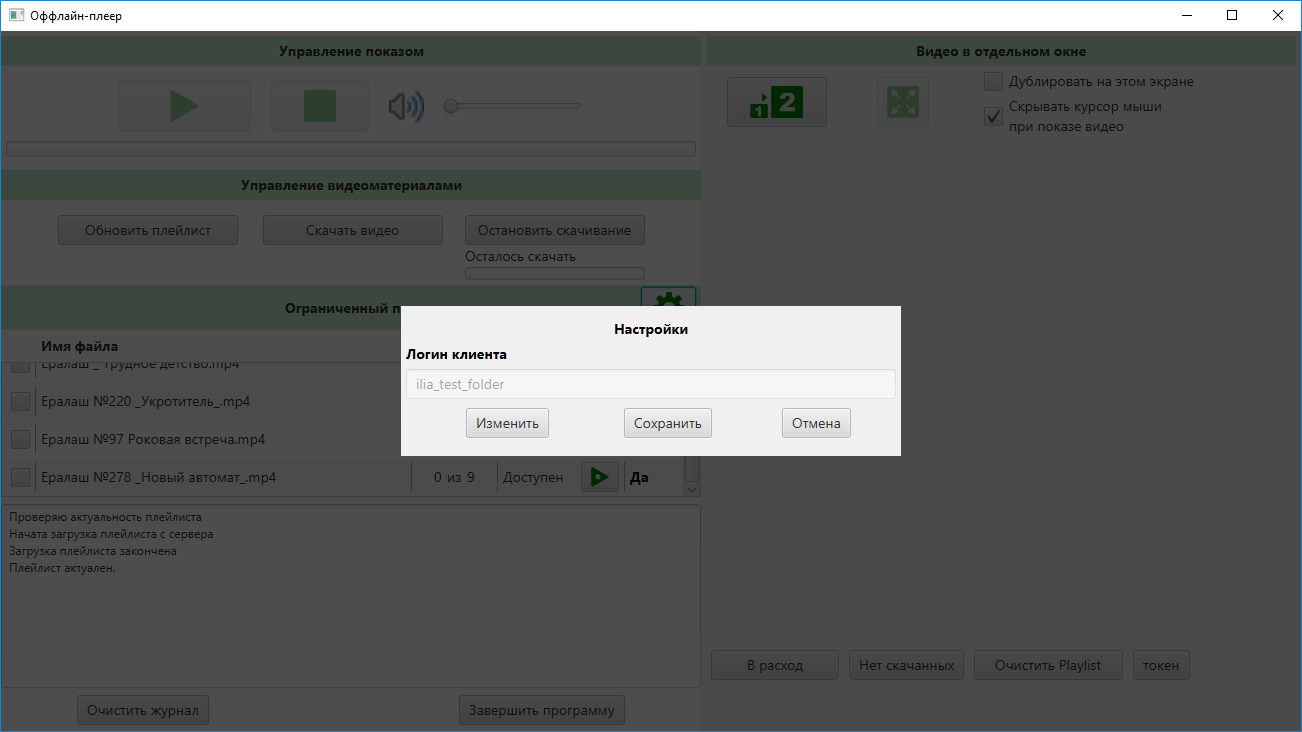 Нажмите кнопку «Изменить». Поле ввода данных станет доступно.Введите логин. Проверьте правильность логина.Нажмите кнопку «Сохранить. Логин сохранен.Для отказа от изменений, нажмите «Отмена».Управление показомСплошной показОкно плеера в режиме сплошного показа.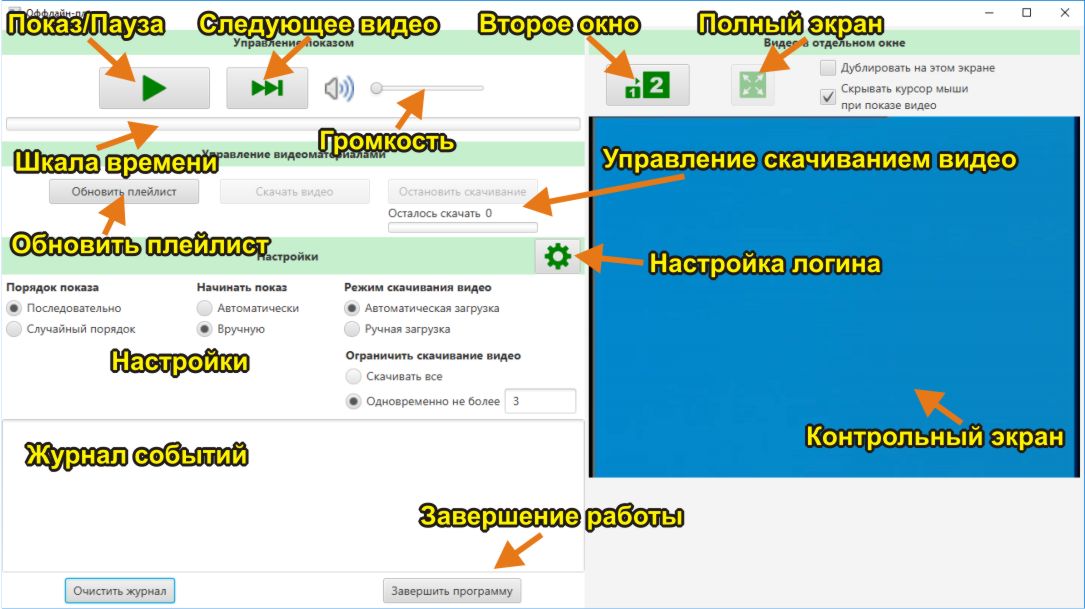 Начало показа.
Если настройка «Начинать показ» установлена «Автоматически», то показ начнется сразу же после загрузки плеера.
В варианте ручного запуска, для начала показа, нажмите кнопку . 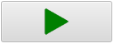 Приостановить показ (Пауза) - , продолжить - .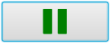 Переход к следующему видео – 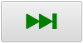 Завершение показа производится автоматически, в момент закрытия программы.Настройки сплошного показа (см. область «Настройки»). «Порядок показа» (Подряд или случайно).«Начинать показ»:
- Автоматически – показ начнется сразу после запуска плеера,
- Вручную – для начала показа нужно нажать кнопку .Ограниченный показОкно плеера в режиме ограниченного показа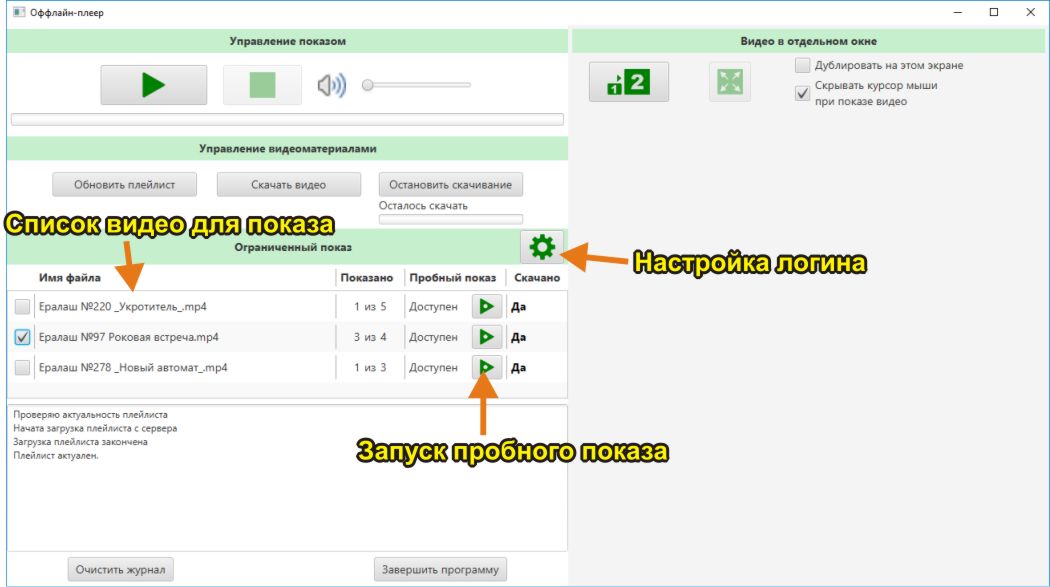 В списке видео, для каждого видео указано:
- Поле для отметки видео (для «галочки»),
- Название файла,
- Количество показов («Показано» из «Лимит показов»),
- Доступность пробного режима. Он дает возможность убедиться, что все работает правильно. На пробный показ отводится 5 мин время. За это время Вы можете посмотреть любую часть видео. После завершения отведенного времени, пробный показ становится недоступным.
- Кнопка для запуска пробного показа . Ниже подробнее о пробном показе. 
- Отметка, скачано ли видео на ПК.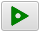 Для начала показа, выделите нужные видео «галочками» и нажмите кнопку . (Если нет выделенных видео, кнопка  недоступна).
ОБРАТИТЕ ВНИМАНИЕ! К моменту показа, нужные видео должны быть скачаны на диск ПК. В поле «Скачано» в таблице указано, скачано ли данное видео. Скачивание видео описано ниже.
В процессе показа, список видео недоступен. Он станет доступен после завершения показа выбранных видео, или после остановки показа кнопкой .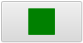 Приостановить показ (Пауза) - , продолжить - .Остановить показ - .
После остановки показа, при нажатии кнопки , начнется новый показ, с первого отмеченного видео в спискеПробный показПробный показ доступен только в режиме ограниченного показа. Он нужен для того, чтобы убедиться, что все настроено верно и готово к показу.Пробный показ отличается от обычного только тем, что ограничен по времени. Вы можете просмотреть любые части фильма в любом порядке. Когда общее время просмотра превысит лимит, пробный показ данного видео станет недоступным. Величину лимита устанавливает администратор.Запуск пробного показа – кнопка  в строке нужного видео.Приостановить показ (Пауза) - , продолжить -  на панели управления показом (сверху).Завершение пробного показа не требуется. Выбирайте нужное видео («галочкой») и начинайте показ.
Если «галочка» уже выставлена – снимите ее и поставьте снова.Общие настройки показаОбщие настройки расположены в правой верхней части окна плеера, над контрольным экраном.Кнопка «Второе окно». Для удобства пользователя, окно управления и окно показа в плеере разделены в разные окна. Управление воспроизведением видео для обоих окон происходит синхронно. Например, нажатие кнопки «Пауза» остановит показ в обоих окнах.
Откройте второе окно кнопкой «Второе окно». При этом проигрывание будет перенесено в него. На контрольном экране показ будет остановлен.
Чтобы закрыть второе окно, нажмите на эту кнопку повторно. Окно будет закрыто и показ будет перенесен на контрольный экран.Кнопка «Полный экран». При нажатии, второе окно разворачивается на полный экран. Повторное нажатие возвращает размер окна.Настройка «Дублировать на этом экране». В установленном положении переводит контрольный экран в режим показа. Если «галочку» снять, то на контрольном экране показ будет остановлен.Настройка «Скрывать курсор мыши при показе видео». В установленном положении скрывает курсор мыши во время воспроизведения видео. Отключение курсора производится через 5 секунд после включения показа.
Чтобы увидеть курсор мыши, сдвиньте ее с места. Курсор будет включен. Затем, при отсутствии активности мыши, снова выключен.Управление скачиванием видеоСкачивание в режиме сплошного показаВ этом режиме, скачивание возможно в двух вариантах:
- Автоматически,
- Вручную.
В обоих вариантах, плеер будет скачивать все видеофайлы из плейлиста, или только часть, в соответствии с заданной в «Ограничить скачивание видео» настройкой.
Эти настройки расположены в области «Настройки» окна плеера.Как правильно настроить режим скачивания видео.
Рекомендация: 
- Режим скачивания выбрать автоматический. Он не требует от пользователя никакой дополнительной заботы. По мере необходимости будут удаляться уже показанные видео и скачиваться новые.
- В настройке «Ограничить скачивание видео» установить значение от 8 до 15.Чем большее значение Вы поставите, тем больше свободного места на диске понадобится. 
Например, выставляем значение 10. Каждый фильм занимает примерно 1,5Гб. Значит 10 фильмов = 15Гб. Следовательно, на жестком диске, где расположена папка плеера, должно быть не менее 15 Гб свободного места.
Чем большее число стоит в этой настройке, тем реже плеер будет скачивать видео повторно.Скачивание в режиме ограниченного показа.В этом режиме, скачивание производится только вручную, при нажатии на кнопку «Скачать видео». При запуске программы плеера и при обновлении плейлиста плеер проверяет наличие скачанных видеофайлов и показывает состояние каждого видео в списке видео для показа.Для скачивания видео:
- Отметьте «галочкой», какие фильмы нужно скачать. Если нужно скачать все, то или отметьте все, или уберите все «галочки»,
- Нажмите кнопку «Скачать видео».
Плеер начнет скачивать указанные (или все) видео. По мере скачивания, в списке видео будет сразу отмечаться, что видео скачано.
Под кнопкой «Остановить скачивание» находится индикатор прогресса скачивания. После завершения скачивания, будет выведено «Осталось скачать 0».Привязка к ПКПлеер, предназначен для запуска с одним логином с одного ПК. Для обеспечения этого правила плеер производит привязку к оборудованию ПК (считывает системные данные) и в дальнейшем работает только на этом ПК. При переносе плеера на новый ПК, или изменении данных прежнего, необходимо связаться с администратором.